Math I - UNIT 2 Part 3 Homework:  Due Monday, Dec. 7 1-:  Write an equation in slope-intercept form  1. (-1, 2)   (3, 4)     	2. 		3.   (0, 5)  (3, 5)4.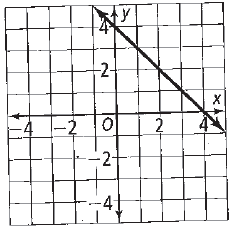 	             5.			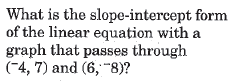 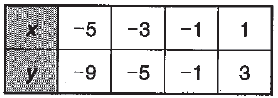 6.  m = 2 and (-1, 5)	7.      	Graph 8 – 108.  y = 3x – 3				9.   x + 3y = 9				10.  4x– 2y + 7 = 3x + 5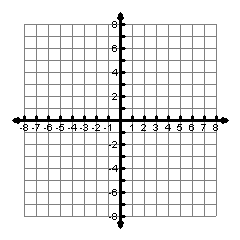 For numbers  11 – 15:    If   f(x) = 2x + 1 and  g(x) = 2x² - 5x, find each value11.  f(-4)                   12.  g(2)        	      13.    f(3)         		14.   f(5)         		     15.  g(3)		16.  Which of the following is an equation of a line that is        parallel to the line l in the graph?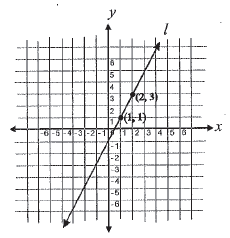 x – 2y = -4x – 2y = 42x + y = 42x – y = 417. Write an equation to a line that is perpendicular to line AD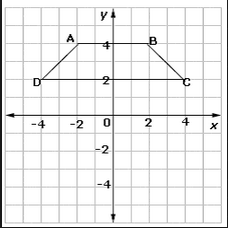 18.  Write an equation of the line with a y-intercept of -2 and parallel to the line y = – 5.19.  Write an equation of the line with a y-intercept of 7 and perpendicular to the line 4x – 6y  =  12.xy-41-1-21-4